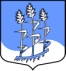 Администрация муниципального образованияГостицкое сельское поселениеСланцевского муниципального района Ленинградской областиПОСТАНОВЛЕНИЕ05.11.2014                                                                                                    № 137-пОб утверждении отчета об исполнении бюджета муниципального образования Гостицкое сельское поселение Сланцевского муниципального района Ленинградской области за 9 месяцев 2014 годаВ соответствии с пунктом 5 статьи 264.2 Бюджетного кодекса Российской Федерации, со статьей 33 Положения о бюджетном процессе в муниципальном образовании Гостицкое сельское поселение Сланцевского муниципального района Ленинградской области, утвержденного решением совета депутатов от 24.06.2008 г. № 169, администрация Гостицкого сельского поселения постановляет:Утвердить отчет об исполнении бюджета муниципального образования Гостицкое сельское поселение Сланцевского муниципального района Ленинградской области за 9 месяцев 2014 года.Направить отчет об исполнении бюджета муниципального образования Гостицкое сельское поселение Сланцевского муниципального района Ленинградской области за 9 месяцев 2014 года в совет депутатов на рассмотрение.Направить отчет об исполнении бюджета муниципального образования Гостицкое сельское поселение Сланцевского муниципального района Ленинградской области за 9 месяцев 2014 года в ревизионную комиссию муниципального образования Сланцевский муниципальный район Ленинградской области, исполняющую полномочия поселения по осуществлению внешнего муниципального финансового контроля в соответствии с заключенным соглашением.Заместительглавы администрации                                                                           Г.А.Егоров 